Commercial Analyst	 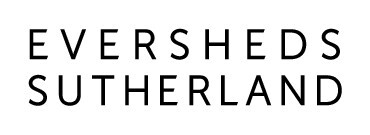 About Eversheds SutherlandEversheds Sutherland represents the combination of two firms with a shared culture, values and commitment to client service excellence. We are each known for our commercial awareness and industry knowledge and for providing innovative and tailored solutions for every client.  As a full service law practice, we act for the public and private sector across the UK, Europe, Middle East, Africa, Asia and the US providing legal advice to clients across the Company Commercial, Employment, Labour & Pensions, Litigation and Dispute Management, and Real Estate practices.  With 74 offices across 35 countries worldwide, we have become one of the largest law practices in the world and a great place to work and develop your career.The GroupInternational Operations is fundamental to the success of our organisation, with teams working internationally to provide critical business expertise for our lawyers and our business alike.
We offer fulfilling careers across all areas including Finance, IT, Marketing, HR, Compliance and many more areas. These teams are at the core of our organisation and are key to Eversheds Sutherland’s continued success as a top 10 global law firm. Whether you’re starting your career or an established professional we offer a variety of opportunities that allow you to grow in your chosen career.We are proud of our culture and the values that guide our behaviour: Collaborative, Creative, Professional, Inclusive, OpenThese key five values underpin everything we do they, sit at the heart of our culture, define how we behave, individually and collectively, as we work to deliver on our purpose.We support the learning and development of all our people at Eversheds Sutherland, engaging you at every stage of your career. Complimented by on the job learning, our formal courses support our people to excel in their roleOur firm continues to grow creating exciting, challenging and diverse career opportunities. The Role Key ResponsibilitiesOverall development and support of the systems required by the team to capture information essential for the successful delivery of current and future supplier management.Communicating and working with team colleagues, and wider stakeholdersAccurately capturing and analysing financial and operational data from a variety of sources around the day to day activities of the Supplier Management team includingmeasuring and monitoring progress against assigned and agreed operational objectivesdetermining the team’s progress in meeting financial targets both against specific workstreams and the total commercial value of existing suppliers registered on the supplier platform.Identify trends and patterns and utilising this information to: forecast future supplier engagement and management activity both for the team and the wider business recommend how current processes can be streamlined and/or the benefits that could be achieved via the introduction of new recommend changes or new processes, the introduction of which could save money or improve value of service provisionAssisting commercial and financial colleagues in making informed decisions.Working with suppliers to review their performance improvement initiatives and present finding.Organising and transforming information into regular or bespoke reports and dashboards for presentation to, or use by the wider business Maintaining database of supplier related contract commercial/spend dataHandling multiple deliverables with firm deadlines and multiple competing priorities without jeopardising quality.Skills and ExperiencePrevious experience of understanding and analysing large volumes of commercial dataTaking a commercial approach to understanding financial levers and drivers to control costs and contributing towards overall business profitability. Working collaboratively. Developing relationships to become a trusted subject matter adviser  and pro-actively looking for longer term effective solutions. Receptive to feedback, new initiatives and change both in processes and priorities. Uses these to identify ways to enhance own skill base and service delivery.Ability to work both autonomously, planning comprehensively, including contingency measures and considering objectives and goals behind a piece of work.Knowledge of supplier management would be advantageous.Diversity and InclusionAt Eversheds Sutherland, we recognise that having diverse talent across our business brings many benefits, and we are committed to accessing a wide range of views and thinking in all that we do. A culture of inclusion, where each person feels able to be their true self at work and reach their full potential is key. We recognise that bringing together the perspectives of individuals of all backgrounds, life experiences, preferences and beliefs is critical if we are to serve our global client base, people and communities as a leading global legal practice.Should you require any reasonable adjustments to enable participation in the recruitment process, please contact us so that we can discuss how best to assist.We are open to considering flexible working options for our vacancies. Whilst we are not able to offer flexible working across all of our roles, many of our people work flexibly in some way, and we would encourage you to talk to us about this during the hiring process if you would like to explore further.We are a LGBT+ inclusive employer and are Stonewall Corporate Champions.